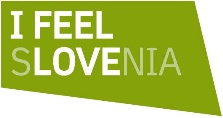 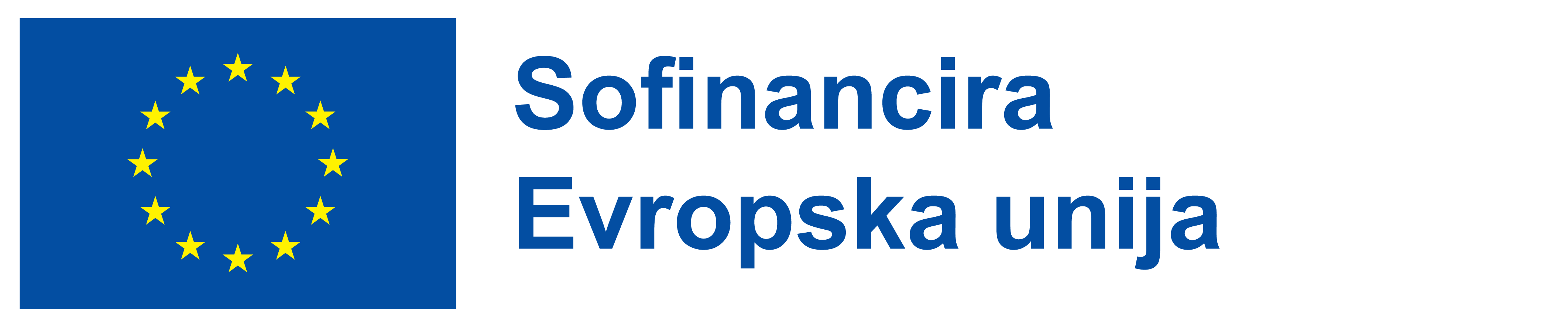 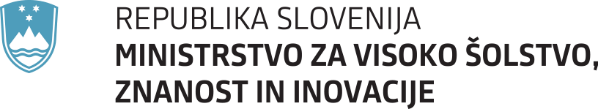 Obrazec 3: Soglasje študenta, ki je vključen v izvajanje projektaSoglasje študenta, ki je vključen v izvajanje projekta/ov »Problemsko učenje študentov v delovno okolje: gospodarstvo, negospodarstvo in neprofitni sektor v lokalnem/regionalnem okolju 2024-2027«(PUŠ v delovno okolje 2024-2027)V okviru javnega razpisa Problemsko učenje študentov v delovno okolje: gospodarstvo, negospodarstvo in neprofitni sektor v lokalnem/regionalnem okolju 2024-2027« (PUŠ v delovno okolje 2024-2027) (v nadaljnjem besedilu: javni razpis) ste v sodelovanju s partnerji iz delovnega okolja in s pedagoškimi mentorji v izvajanje projektnih aktivnosti vključeni tudi študenti. Na ta način kot študent pridobite različne praktične izkušnje, znanja in kompetence, ki vam že v času študija omogočijo lažji prehod na trg dela. Namen obdelaveNamen pridobljenih podatkov je spremljanje zaposljivosti diplomantov v analitskem informacijskem sistemu visokega šolstva v Republiki Sloveniji (eVŠ) in analiza, kako in na kakšen način vključitev študentov v javni razpis predstavlja vpliv na zaposljivost študentov po zaključku študija.Upravljavec zbirke osebnih podatkov: Upravljavec in obdelovalec zbirke osebnih podatkov je Ministrstvo za visoko šolstvo, znanost in inovacije, Masarykova cesta 16, 1000 Ljubljana, telefon: (01) 478 46 00, e-pošta: gp.mvzi@gov.si.Kontakti pooblaščene osebe za varstvo osebnih podatkovMinistrstvo za visoko šolstvo, znanost in inovacije (v nadaljnjem besedilu: ministrstvo) je v skladu z zahtevo iz Uredbe (EU) 2016/679 Evropskega parlamenta in Sveta z dne 27. aprila 2016 o varstvu posameznikov pri obdelavi osebnih podatkov in o prostem pretoku takih podatkov ter o razveljavitvi Direktive 95/46/ES (UL L 119/I; v nadaljnjem besedilu: Splošna uredba o varstvu podatkov), imenovalo pooblaščeno osebo za varstvo osebnih podatkov, ki znotraj ministrstva preverja skladnost obdelav osebnih podatkov iz pristojnosti ministrstva v skladu s Splošno uredbo o varstvu podatkov in z Zakonom o varstvu osebnih podatkov (Uradni list RS, št. 163/22; v nadaljnjem besedilu: ZVOP-2). Pooblaščena oseba za varstvo osebnih podatkov je dosegljiva na elektronskem naslovu povop.mvzi@gov.si.Pravna podlaga za obdelavo osebnih podatkov: Privolitev (soglasje) študenta, ki bo sodeloval v javnem razpisu »Problemsko učenje študentov v delovno okolje: gospodarstvo, negospodarstvo in neprofitni sektor v lokalnem/regionalnem okolju 2024-2027« na podlagi točke (a) člena 6 (1) Splošne uredbe o varstvu podatkov.Osebni podatki posameznikov, ki vključeni v izvajanje projekta(ime in priimek študenta) _______________________________________________ (EMŠO)_______________________________________________ (elektronski naslov) _______________________________________________Uporabniki osebnih podatkov:Podatke posameznikov (vključenih študentov) zbere upravičenec (visokošolski zavod) in jih posreduje na ministrstvu po zaključku vsakega študijskega leta, v katerem se izvaja javni razpis. Obdobje hrambe osebnih podatkov Osebne podatke udeležencev hrani ministrstvo. Osebni podatki se hranijo trajno oziroma do preklica soglasja.Pravice posameznika in dodatne informacijeIzpolnitev obrazca in strinjanje s pogoji, ki so navedeni, je prostovoljno in ne vpliva na vključitev in v sodelovanje na javnem razpisu. Odklonitev sodelovanja za vas ne bo imelo negativnih posledic.Posameznik lahko skladno s Splošno uredbo o varstvu podatkov od ministrstva zahteva dostop do osebnih podatkov, popravek osebnih podatkov oziroma omejitev obdelave v zvezi s posameznikom, na katerega se nanašajo osebni podatki, tako da o tem obvesti pooblaščeno osebo za varstvo osebnih podatkov ali skrbnika pogodbe o sofinanciranju.Posameznik ima tudi pravico, da ugovarja obdelavi osebnih podatkov.Posameznik, na katerega se nanašajo osebni podatki, ima pravico do vložitve pritožbe pri nadzornem organu za varstvo osebnih podatkov Republike Slovenije - pri Informacijskem pooblaščencu, Dunajska cesta 22, SI-1000 Ljubljana, e-pošta: gp.ip@ip-rs.si, spletna stran: https://www.ip-rs.si/. Osebni podatki posameznika ne bodo podvrženi avtomatiziranemu sprejemanju odločitev oziroma oblikovanju profilov iz prvega in četrtega odstavka 22. člena Splošne uredbe o varstvu podatkov._________________________________________________________________Prosimo, označite, ali se strinjate z zbiranjem, obdelavo in hranjenjem vaših podatkov da bodo moji osebni podatki posredovani Ministrstvu za visoko šolstvo, znanost in inovacije,da bo ministrstvo  moje osebne podatke obdelovalo za namen spremljanja moje zaposljivosti po zaključku študija ter za analize študije in raziskave zaposljivosti študentov po zaključku študija; da zbiranje in obdelava osebnih podatkov lahko velja do 31. 12. 2029. Spodaj podpisani/a sem seznanjen/a z vsemi zgoraj navedenimi nameni obdelave osebnih podatkov in soglašam da se za zgoraj navedene namen zbirajo, vodijo, posredujejo, uporabljajo, obdelujejo in shranjujejo osebni podatki, navedeni v tem soglasju.  Da, strinjam se.   Ne, ne strinjam se.Datum ______________Kraj_________________Podpis študenta________________________